Oggetto:	Informativa sui Corsi di Pallavolo e relative modalità di tesseramento per la stagione agonistica 2018/2019 (Minivolley).L'Associazione Sportiva Dilettantistica VOLLEYBALL MONDOLFO in occasione dall'imminente inizio dei corsi di preparazione finalizzati allo svolgimento di tornei e gare, femminili e maschili di pallavolo, desidera ricordarle le modalità di tesseramento e la relativa documentazione necessaria.I corsi saranno tenuti da tecnici ed istruttori FIPAV e si svolgeranno presso le palestre comunali, dal periodo Settembre 2018 - Maggio 2019.Il mese di Settembre è considerato periodo di prova gratuita (è comunque obbligatorio consegnare il certificato di idonietà alla pratica di attività non agonistico rilasciato dal medico di base). Per il tesseramento dell'atleta occorre presentarsi nei giorni di Martedì e Giovedì dalle ore 15,30 alle ore 17,30 presso la sede sociale e in palestra dopo gli orari di allenamento.Secondo la categoria d'appartenenza si dovrà consegnare, compilare e firmare quanto segue: Per  (nati nel  2008, 2009, 2010, 2011 e 2012):Consegnare il CERTIFICATO DI IDONIETA’ ALLA PRATICA DI ATTIVITA’ NON AGONISTICA;Firmare il Modulo di Tesseramento FIPAV (l'atleta e un genitore);Compilare e Firmare il Modulo d'iscrizione al Corso (necessità CODICE FISCALE dell'atleta);Ritirare la tessera Socio Volleyball Mondolfo. CORSO E' SUBORDINATA: Alla consegna del CERTIFICATO DI IDONIETA’ ALLA PRATICA DI ATTIVITA’ NON AGONISTICA rilasciato dal proprio medico di base;Al pagamento della relativa quota d'iscrizione al corso entro i termini prestabiliti.La quota non è rimborsabile.INFORMAZIONI SUL COSTO AL CORSO DI PALLAVOLO: La quota associativa di adesione al corso, per la stagione agonistica 2018/19, è fissata per gli iscritti e partecipanti al Corso MINIVOLLEY in annuali Euro 250,00 (duecentocinquanta/00).La relativa quota d'iscrizione al corso dovrà essere versata in due rate: la prima da € 125,00 entro il 31 Ottobre 2018 la seconda a saldo entro il 31 Gennaio 2019.Il versamento delle quote possono essere effettuate presso:l’Agenzia di Credito Cooperativo “Banca Suasa” sita a Mondolfo in Piazzale Borroni, 6 o con Bonifico Bancario IBAN IT 51 C 08839 68390 000030130154 specificando la causale del pagamento.presso la sede sociale della Volleyball Mondolfo sita a Mondolfo in Via E. Fermi n.5, il Lunedì ed il Giovedì dalle ore 18,30 alle ore 19,30 e in palestra dopo gli orari di allenamento.Al pagamento della rata a saldo, vengono effettuate riduzioni alle quote pari ad € 30,00 per il 2° atleta, ed € 60,00 per il 3° atleta appartenenti allo stesso nucleo famigliare.La quota d' iscrizione, oltre all’accesso ai corsi di pallavolo, comprende:Il Tesseramento FIPAV prevede una copertura assicurativa base (come indicato nella tabella “copertura base”) a garanzia di eventuali infortuni che possono avvenire durante l'attività sportiva (allenamenti e gare). E' facoltà di ciascuno, qualora la ritenga non sufficiente, di aderire alla stipula della copertura integrativa FIPAV indicata nel prospetto “B” al costo aggiuntivo di € 20,00 o provvedere ad un assicurazione integrativa personale non legata alle convenzioni FIPAV. La polizza assicurativa FIPAV è visionabile presso la sede della Volleyball Mondolfo, nelle palestre dove viene svolta l’attività sportiva oppure all’indirizzo web www.federvolley.it alla sezione Documenti/Assicurazioni. La società che intenda aderire, dovrà inizialmente estendere la copertura assicurativa per un numero minimo di 13 adesioni facoltative. Ulteriori eventuali adesioni potranno essere effettuate anche per singolo tesserato. Le adesioni facoltative potranno essere effettuate esclusivamente entro il termine ultimo del 30 novembre 2018;Abbigliamento sportivo;Disponibilità ad usufruire (gratuitamente presso un Centro di Fisioterapia - Osteopatia), di terapie preventive e/o riabilitative post-trauma previa preventiva autorizzazione della Volleyball Mondolfo.Si comunica che dal giorno 01/10/2018 potranno partecipare all’attività sportiva (allenamenti, amichevoli e gare di campionato), solamente gli atleti che risultano in regola con il tesseramento.ALTRE NOTIZIELa sede dell’A.S.D. VOLLEYBALL MONDOLFO è aperta al pubblico il Lunedì ed il Giovedì dalle ore 18,30 alle ore 19,30 ed è a Vostra completa disposizione per tutte le informazioni relative a pagamenti, tesseramenti, visite mediche, ecc ...Confidando nella collaborazione di tutti i genitori, auguriamo a tutti un buon divertimento, e Cordialmente Vi Salutiamo.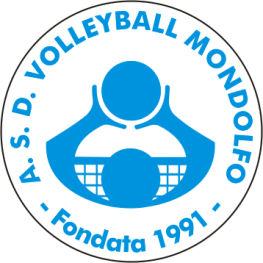              Mondolfo, li 25.09.2018                                                                                               Il Consiglio Direttivo                                                                                            VOLLEYBALL MONDOLFO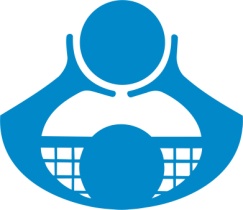           C.O.N.I.   -    F.I.P.A.V.                                                    Fondata nel 1991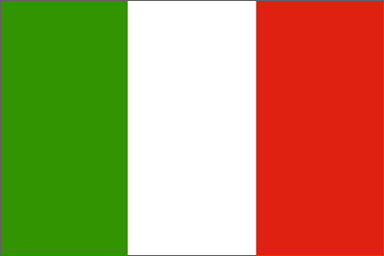 Associazione Sportiva DilettantisticaVOLLEYBALL MONDOLFO                                             … vivere la pallavolo per crescere nello sport e nella vita.